MOON SAND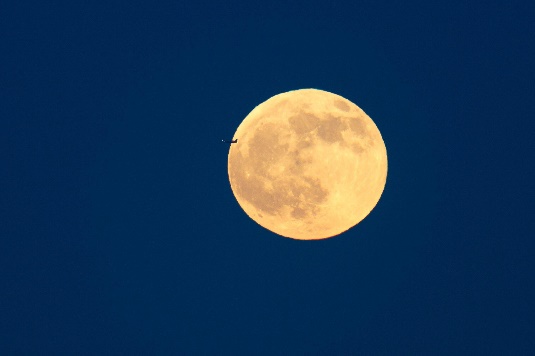 DANAS ĆEMO IZRAĐIVATI NEŠTO ŠTO SE NA ENGLESKOM JEZIKU ZOVE MOON SAND, ŠTO BI SE NA HRVATSKI PREVELO MJESEČEV PIJESAK. TAKO SE ZOVE ZATO ŠTO SVOJIM IZGLEDOM PODSJEĆA NA TEKSTURU  MJESECA. ZA MJESEČEV PIJESAK BITI ĆE TI POTREBNO:BRAŠNO (NEKOLIKO ŠALICA)BABY ULJE (MOŽEŠ PROBATI I S BILO KOJIM DRUGIM ULJEM KOJE IMAŠ KUĆI)POSUDAMIKSERUPUTE:1. STAVI BRAŠNO I ULJE U POSUDU.2. POMIJEŠAJ BRAŠNO I ULJE S MIKSEROM. MOŽEŠ SE KORISTITI I S KUHAČOM.3. KADA SI DOBRO POMIJEŠAO SASTOJKE, PREBACI PIJESAK NA RAVNU POVRŠINU I SLOBODNO SE IGRAJ. 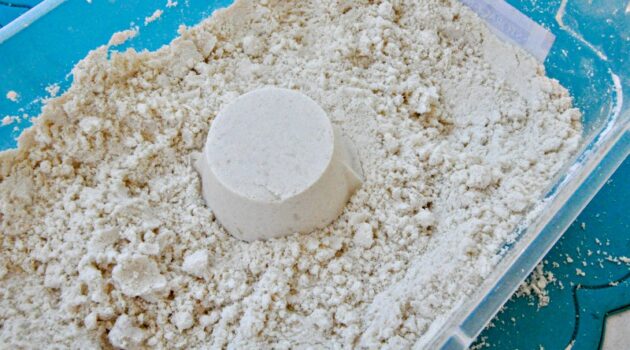 